ObjectiveI am seeking position in a professional organization, to devote my energetic and professional capabilities as a problem solving, timely initiator and disciplined team player to achieve challenging goals.ExperienceEducationCOMPUTER PROFICIENCYWord Processing: Microsoft WordExcel Processing: Microsoft ExcelPresentation/ Graphics: Microsoft Power PointHave sufficient knowledge to use internet for research & development purposes.LANGUAGESEnglishUrduPashtoReferencesReferences are available upon request.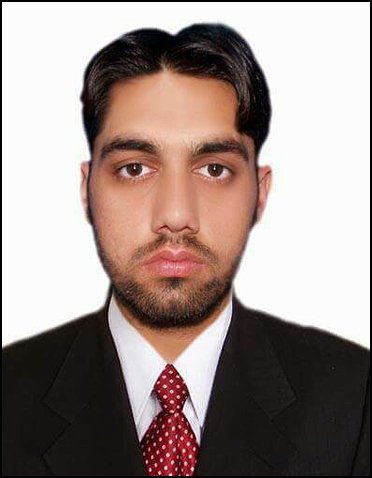 